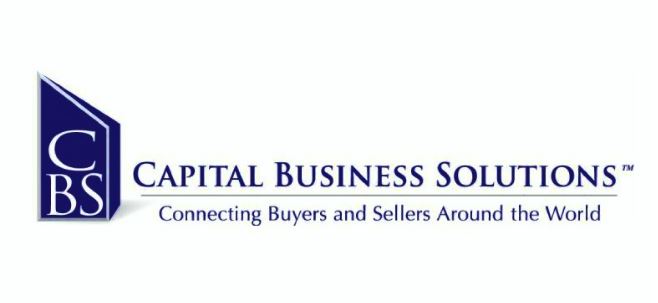 AGENT-TO-AGENT REFERRAL ACKNOWLEDGMENTDate: ______________ To:Agent Name                                                                Agent Number                                                                          Split %Company/Office Name                                  Address                                       City                             State            Zip Code      Company Tax ID Number                                 Phone Number                     From:Agent Name                                                                Agent Number                                                                         Split %Company/Office Name                                  Address                                        City                             State            Zip Code     Company Tax ID Number                                     Phone Number                                                   Buyer Referral                                                           Seller Referral Contact Names _____________________________ ______________________________________ Contact Phone Numbers _____________________________ ________________________________ Contact Email address ________________________________ __________________________________Information about the referral needs: Note: If this referral is placed with an agent outside of Capital Business Solutions, the minimum referral fee is 30%. This referral agreement will remain in full force and effect whether or not the referral is associated with a third-party relocation company, a relocation program, or is subject to any other third-party referral arrangement. The agents and their broker/manager acknowledge this agreement for a referral	Agent Signature                            Date                                              Agent Signature                   DateManager/Broker                            Date                                              Manager/Broker                   Date